О переходе на федеральные государственные стандарты дошкольного образования в Республике Саха (Якутия)В связи утверждением Советом Министерства образования и науки Российской Федерации федеральных государственных образовательных стандартов дошкольного образования, приказываю:Начальникам обеспечить поэтапный переход на ФГОС ДО с 2013-2014 учебного года.- провести инвентаризацию дошкольных образовательных учреждений для определения готовности к внедрению ФГОС ДО;- составить планы-графики перехода и повышения квалификации руководителей и педагогических работников дошкольных образовательных учреждений до 2016 г;- представить заявки с перечнями дошкольных образовательных учреждений для перехода на ФГОС ДО;- заключить договоры с руководителями и педагогами ДОУ, которые на ФГОС ДО по новой форме (эффективный контракт)Утвердить План-график прохождения курсов повышения квалификации и переподготовки педагогических работников на 2013-2016 гг. согласно приложениям 2-6;Утвердить примерный План перехода на федеральные государственные образовательные стандарты дошкольного образования в Республике Саха (Якутия) согласно приложению 1;Контроль за исполнением настоящего приказа возложить на Попову Н.Г., заместителя министра образования МО РС (Я).Министр			п.п.				С.С. ТатариноваНовгородова В.С., 34-02-28МИНИСТЕРСТВО ОБРАЗОВАНИЯ РЕСПУБЛИКИ САХА (ЯКУТИЯ)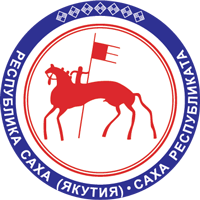 САХА РЕСПУБЛИКАТЫН YРЭ5ИН МИНИСТИЭРИСТИБЭТЭПРИКАЗБИРИКЭЭС«30» сентября 2013 г.№ 01-16 / 2631